Nota: Los aspectos marcados en color y subrayado son para identificar los puntos que deberá modificar quien realice el documento.Asunto: CARTA DE ACEPTACIÓNMTRA. YAZMÍN YAZARETH YÁÑEZ YLLÁN JEFE DEL DEPARTAMENTO DE SERVICIO SOCIAL DE LA FCA.P r e s e n t ePor medio de la presente comunico a usted que el estudiante (Apellido Paterno, Materno y Nombre (s) de la licenciatura en  Administración, Contaduría o Informática, en la modalidad Escolarizada, Abierta o a Distancia con número de cuenta XXXXXXXXX ha sido aceptado para realizar su Servicio Social en el programa Nombre del Programa con clave 20XX-12/XXX-XXX bajo la supervisión de Nombre del Coordinador Directo del estudiante, en un horario de días y horario de entrada y salida de manera presencial, semipresencial o en línea, en el periodo comprendido del día-mes-año al día-mes-año hasta cumplir con un total de 480 horas; realizando las siguientes actividades:1.2.3.4.5.Sin otro particular, me es grato enviar a usted un cordial saludo.A t e n t a m e n t e“Por mi raza hablará el espíritu”Ciudad Universitaria a día de mes de año.Nombre del responsable del programa de servicio socialCargo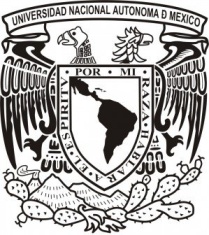 UNIVERSIDAD NACIONAL AUTÓNOMA DE MÉXICONombre de la Instancia de la UNAM que la emite 